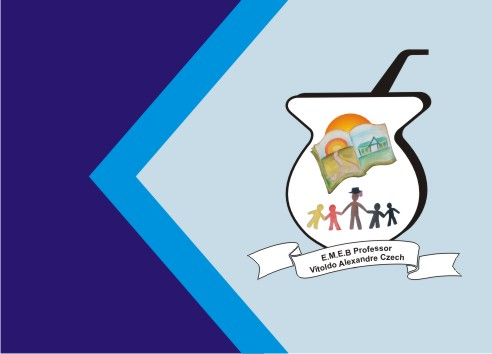 ATIVIDADE DE INGLÊS - 4º ANOCatanduvas, May 10th 2021Today is MondaySpellingbee - Concurso de ortografia/SoletrandoNa Apostila Aprende Brasil:.Faça a atividade 3 da seção SET página 5, fazendo a combinação da letra e o número para encontrar a figura, depois escreva a palavra que a representa em Inglês.Ouça e cante a música ABC song.RECADOS IMPORTANTES:Os áudios para a realização das atividades são enviados no grupo do WhatsApp.Cole as atividades no caderno de Inglês na ordem correta. Observe a data que está no início.